Barnhill Memorial School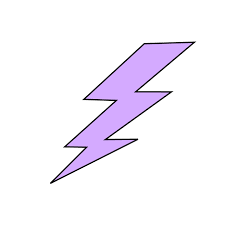 We are a WE school. We would like to take the opportunity to share a resource that may be very helpful to you and your family during this time.We will send you this information on a regular basis and it may be very helpful for your children.Just press ctrl and click to open the following link.http://go.pardot.com/webmail/72242/799760509/7a179f822566669233835e3727ec62c83f37873dd815262d63f8381c51a1845Please enjoy this resource and if you have any questions or concerns, do not hesitate to contact me.Thank you,Jill Fergusonjill.ferguson@nbed.nb.ca